Директор – ИЛЬИЧЕВА Наталья ВладимировнаКонтактный телефон 8 (391) 266-91-57 или пишите на адрес электронной почты e-mail: mu009@list.ruЧасы приёма директора:Вторник  с 15:00 до 17:00
Пятница  с 10:00 до 12:00Заместитель директора по общим вопросам – ЯЩЕНКО Ирина НиколаевнаКонтактный телефон 8 (391) 266-91-57Заместитель директора по социальной работеКокорина Ирина ВикторовнаКонтактный телефон 8 (391) 266-91-57Мы находимся и к нам можно проехатьАдминистративное здание:
г. Красноярск, ул. Волжская, д 30, т: (8-391) 266-91-57, 299-47-09, 299-47-08
Проезд: Авт. № 85  ост. Райсобес.
Авт. № 9, 92, 78, 74 ост. «Библиотека им. Т.Г. Шевченко»
Трамвай № 5, № 6 – ост.  «Библиотека им. Т.Г. Шевченко»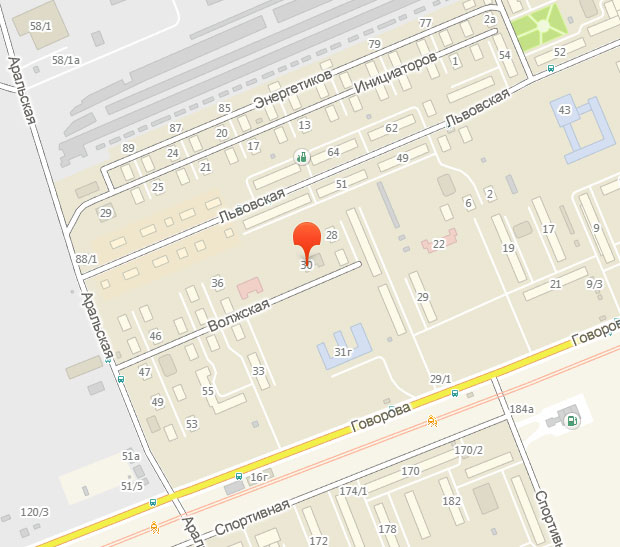 Филиалы: социально-реабилитационное отделение:
г. Красноярск, ул. Шевченко, 36. т:(8-391) 266-96-43
Проезд: Авт. №61, 95, 56 ост. Почта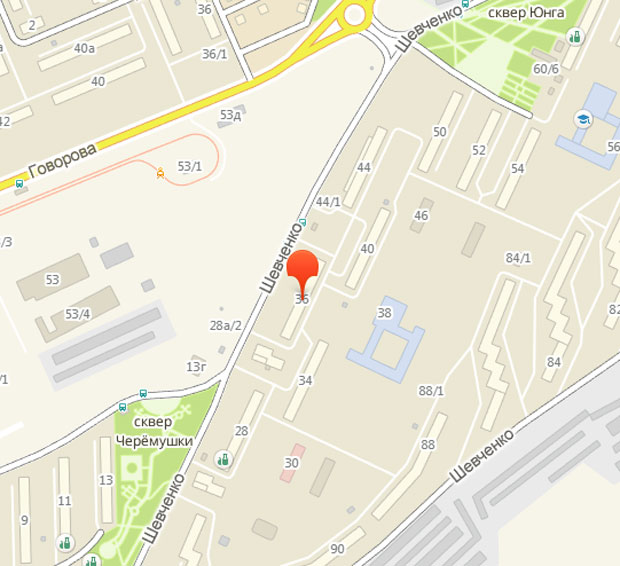 ул.Волгоградская, 9а, Тел.(8-391) 262-17-57
Проезд: Авт. № 92,  9,  61 Трамвай  № 6 ост. Волгоградская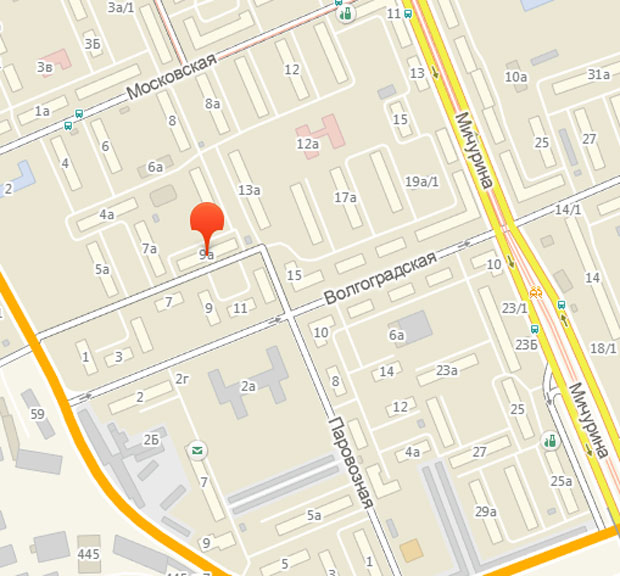 ДолжностьФ.И.О.Контактный телефонСпециалист по кадрамЕсина Надежда Алексеевна266-91-57299-47-08Заведующий организационно-методическим отделениемОснач Елена Николаевна266-91-57Заведующий отделением срочного социального обслуживанияКандина Елена Ивановна299-47-09Заведующий социально-реабилитационным отделениемБобровская Наталья Васильевна262-17-57Отделения социального обслуживания на дому  Отделения социального обслуживания на дому  Отделения социального обслуживания на дому  Заведующий отделением № 1Плешкова Татьяна Михайловна266-91-57Заведующий отделением № 2Рябинина Ирина Сергеевна266-91-57Заведующий отделением № 3Есина Ирина Владимировна266-91-57Заведующий отделением № 4Болдарева Ирина Степановна266-91-57Заведующий отделением № 5Добровольская Светлана Николаевна266-91-57Заведующий отделением № 6Горелова Людмила Викторовна266-91-57